Przepustnica z uszczelnieniem pierścieniem tocznym DK 100Opakowanie jednostkowe: 1 sztukaAsortyment: K
Numer artykułu: 0092.0413Producent: MAICO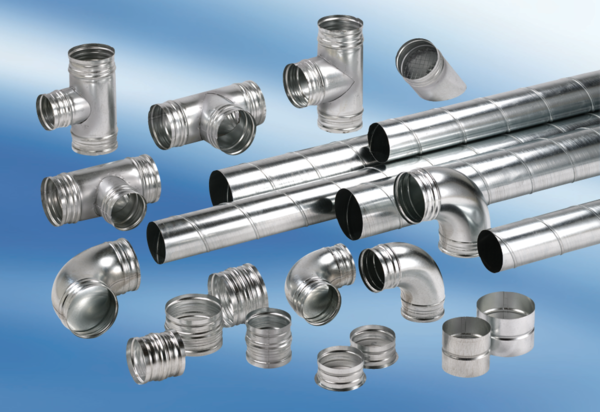 